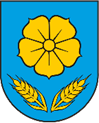         REPUBLIKA HRVATSKA                                     OSJEČKO-BARANJSKA ŽUPANIJA                                OPĆINA VLADISLAVCI    JEDINSTVENI UPRAVNI ODJELKLASA: 011-02/20-01/03URBROJ: 2158/07-03-20-2Vladislavci, 21. rujna 2020. NAPOMENA: Za vrijeme trajanja javnog uvida nije zaprimljena niti jedna primjedba ili prijedlog. PročelnicaGordana Pehar Kovačević, dipl. iur.IZVJEŠĆE O PROVEDENOM SAVJETOVANJU S JAVNOŠĆUIZVJEŠĆE O PROVEDENOM SAVJETOVANJU S JAVNOŠĆUNaziv akta o kojem je savjetovanje provedeno: Nacrt Pravilnika o dodjeli sportskih stipendija vrhunskim sportašima s područja Općine VladislavciNaziv akta o kojem je savjetovanje provedeno: Nacrt Pravilnika o dodjeli sportskih stipendija vrhunskim sportašima s područja Općine VladislavciVrijeme trajanja savjetovanja:  17. kolovoza 2020. godine                                                        do 17. rujna 2020. godineVrijeme trajanja savjetovanja:  17. kolovoza 2020. godine                                                        do 17. rujna 2020. godineCilj i glavne teme savjetovanjaOsnovni cilj savjetovanja bio je dobivanje povratnih informacija (primjedbi, prijedloga) od zainteresirane javnosti u svezi rješenja predloženih nacrtom  Pravilnika o dodjeli sportskih stipendija vrhunskim sportašima s područja Općine Vladislavci uz podnošenje konkretnih prijedloga na nacrt Pravilnika o dodjeli sportskih stipendija vrhunskim sportašima s područja Općine Vladislavci.R.br.Naziv dionika (pojedinac, organizacija, institucija)Članak na koji se odnosi primjedba/prijedlogTekst primjedbe/prijedlogaPrihvaćanje/ neprihvaćanje primjedbe ili prijedloga sa obrazloženjem_____